В соответствии с пунктом 3 статьи 5 Федерального закона Российской Федерации от 25 января 2002 года № 8-ФЗ «О Всероссийской переписи населения», с подпунктом «з» пункта 4 Постановления Правительства Российской Федерации от 7 декабря 2019 г. № 1608 «Об организации Всероссийской переписи населения 2020 года и  Постановлением Правительства Республики Коми от 24 декабря 2018 года № 579 «О комиссии Республики Коми по проведению Всероссийской переписи населения 2020 года на территории Республики Коми», в связи с кадровыми изменениями в администрации  муниципального района «Печора»:   Внести в распоряжение администрации МР «Печора» от 04.02.2019 года № 96-р «О комиссии по подготовке и проведению Всероссийской переписи населения 2020 года на территории муниципального района «Печора» следующие изменения:Приложение 1 распоряжению изложить в редакции согласно приложению к настоящему распоряжению.Признать утратившими силу распоряжения администрации МР «Печора»:- от 14.05.2020г. № 395-р «О внесении изменений в распоряжение администрации МР «Печора» от 04.02.2019г. № 96-р «О комиссии по подготовке и проведению Всероссийской переписи населения 2020 года на территории муниципального района «Печора»;- от 17.06.2020г. № 490-р «О внесении изменений в распоряжение администрации МР «Печора» от 04.02.2019г. № 96-р «О комиссии по подготовке и проведению Всероссийской переписи населения 2020 года на территории муниципального района «Печора».Настоящее распоряжение подлежит размещению на официальном сайте администрации муниципального района «Печора».И.о. главы муниципального района-руководителя администрации                                                                          В.А. СеровПриложение к распоряжению администрации МР «Печора»от « 29 » сентября  2020 г. № 745 - р«Приложение 1к распоряжению администрации МР «Печора»от 04 февраля 2019 г.№ 96-р                     Состав комиссии по подготовке и проведению Всероссийской переписи населения 2020 года на территории муниципального района «Печора»______________________________________                                                                                                                                                  ».АДМИНИСТРАЦИЯ МУНИЦИПАЛЬНОГО РАЙОНА «ПЕЧОРА»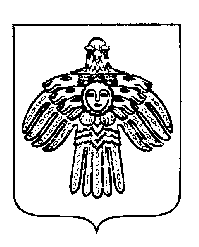 «ПЕЧОРА»  МУНИЦИПАЛЬНÖЙ  РАЙОНСААДМИНИСТРАЦИЯ РАСПОРЯЖЕНИЕТШÖКТÖМРАСПОРЯЖЕНИЕТШÖКТÖМРАСПОРЯЖЕНИЕТШÖКТÖМ« 29 » сентября  2020г.г. Печора,  Республика Коми           №  745  - р  О внесении изменений в распоряжение администрации МР «Печора» от 04.02.2019г. № 96-р «О комиссии по подготовке и проведению Всероссийской переписи населения 2020 года на территории муниципального района «Печора»Серов Валерий Анатольевич-  и.о. главы муниципального района – руководителя администрации, председатель комиссии;Грибанов Роман Игоревич- заместитель руководителя администрации, заместитель председателя комиссии;Денисова Наталия Владимировна- главный специалист отдела организационной работы и взаимодействия с органами местного самоуправления поселений, секретарь комиссии.Члены комиссии:Гапонько Владимир Витальевич- глава СП «Каджером» (по согласованию);Головина Вера Геннадьевна- глава СП «Приуральское» (по согласованию);Горбунов Сергей Владимирович- руководитель администрации ГП «Путеец» (по согласованию);Добротворская Екатерина Витальевна- главный архитектор администрации МР «Печора»;Дячук Татьяна Ивановна- руководитель администрации ГП «Кожва» (по согласованию);Ивашевская Татьяна Игоревна- начальник отдела жилищно-коммунального хозяйства;Канищев Андрей Юрьевич- заместитель руководителя администрации;Карелина Марина Викторовна- руководитель отдела по вопросам миграции ОМВД России по городу Печоре (по согласованию);Кленович Ирина Борисовна- уполномоченный по Всероссийской переписи населения 2020 года  в МО МР «Печора» (по согласованию)Крылов Сергей Владиславович- главный редактор ООО «ТРК «Волна-плюс»;Любчик Андрей Борисович- заведующий сектором городского хозяйства и благоустройства;Манушина Лариса Васильевна- специалист-эксперт отдела ведения Статрегистра и организации сбора данных статистических наблюдений г. Печора;Никитин Владислав Владимирович- начальник ОВО по г.Печора - филиала ФГКУ «Управление вневедомственной охраны войск национальной гвардии Российской Федерации по Республике Коми»;Онегина Марина Сергеевна- начальник отдела градостроительства и земельных отношений;Павленко Сергей Иванович- заведующий сектором дорожного хозяйства и транспорта;Самсонов Алексей Викторович- заведующий сектором по работе с информационными технологиями;Собянина Александра Михайловна- начальник отдела экономики и инвестиций;Тимофеева Елена Дмитриевна- директор МАУ «Печорское время»; Угловская Ирина Александровна - начальник управления финансов муниципального района «Печора»;Ускова  Татьяна Леонидовна- заместитель руководителя администрации;Фетисова Ольга Ивановна - заведующий сектором информационно-аналитической работы и общественных связей;Хлопук Сергей Васильевич- заместитель начальника полиции по охране общественного порядка (по согласованию);Хохлов Константин Юрьевич- глава СП «Озерный» (по согласованию);Черная Анастасия Павловна- глава СП «Чикшино» (по согласованию);Яковина Галина Сергеевна- председатель комитета по управлению муниципальной собственностью муниципального района «Печора».